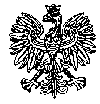 KOMENDA  WOJEWÓDZKA  POLICJIz siedzibą w RadomiuSekcja Zamówień Publicznych	ul. 11 Listopada 37/59,      26-600 Radomtel. 47 701 31 03		tel. 47 701 20 07    Radom, dnia 21.12.2022r.	   Egz. poj.ZP – 3324 /22								 WYKONAWCYInformacja o wyborze najkorzystniejszej ofertyna zadanie nr 1dotyczy postępowania o udzielenie zamówienia publicznego ogłoszonego na dostawy 
w trybie przetargu nieograniczonego, na podstawie art. 132 ustawy Pzp 
w przedmiocie zamówienia: „Zakup i dostawa sprzętu kwaterunkowego dla jednostek Policji garnizonu mazowieckiego” ( ID 679531 )Nr sprawy 68 /22Zamawiający - Komenda Wojewódzka Policji z siedzibą w Radomiu, działając na podstawie art. 253 ust. 1 pkt. 1 i 2 ustawy z dnia 11 września 2019r. Prawo zamówień publicznych ( Dz. U. 
z 2022r. poz. 1710 ze zm. ) informuje, o dokonaniu wyboru najkorzystniejszej oferty w przedmiotowym postępowaniu na:ZADANIE nr 1OFERTA NR 3 Przedsiębiorstwo Produkcyjno-Handlowe„ROL-MOT”  Sp. z o.o.ul. Czachowskiego 2927-310 CiepielówZadanie nr 1Kryterium nr I – Łączna cena oferty brutto:  51 537,00 złKryterium nr II – Okres udzielonej gwarancji: 48 miesięcyz punktacją łączną wynoszącą: 100,00 pkt. w tym:  kryterium cena: 60,00 pkt.,  kryterium okres udzielonej gwarancji : 40,00 pkt. UZASADNIENIE WYBORU OFERTY:W postępowaniu w ramach zadania nr 1  złożono dwie ważne oferty. Oferta nr 1 to najkorzystniejszaoferta, która przedstawia najkorzystniejszy stosunek jakości  ( tj. okresu udzielonej gwarancji ) do ceny. Oferta otrzymała łącznie 100,00 pkt. Cena najkorzystniejszej oferty mieści się w kwocie jaką Zamawiający zamierza przeznaczyć na sfinansowanie przedmiotu zamówienia.Ranking ofert- wyliczenie i przyznanie ofercie punktacji w ramach zadania nr 1ZADANIE NR 1PRZEDMIOT ZAMÓWIENIA:	           REGAŁ ARCHIWALNYMIEJSCE DOSTAWY:		           KOMENDA POWIATOWA POLICJI W PUŁTUSKU                                                              UL. MARII SKŁODOWSKIEJ CURIE 2, 06-100 PUŁTUSKOferta oznaczona nr 3 została najwyżej oceniona tj. uzyskała łącznie 100,00 pkt.Wyliczenia dla Kryterium – cena – „C”Oferta nr 1 – C1 = 51 537,00 /250 509,18 ×60  pkt.Oferta nr 1 – C1 = 12,34 pkt.Oferta nr 3 – C3 = 51 537,00 /51 537,00 ×60  pkt.Oferta nr 3 – C3 = 60,00 pkt.Wyliczenie i przyznanie punktów dla Kryterium – okres udzielonej gwarancji „G”Oferta nr 1 – G1 = 48 miesięcyOferta nr 1 – G1 = 40,00 pkt.Oferta nr 3 – G3 = 48 miesięcyOferta nr 3 – G3 = 40,00 pkt.Łączna ilość punktów ocenianej oferty ( łączna punktacja ):W = C + GOferta nr 1 – W1 = 12,34 pkt. + 40,00 pkt – 52,34 pktOferta nr 3 – W3 = 60,00 pkt. + 40,00 pkt –   100,00 pktRanking ofert w zakresie zadania nr 21 miejsce – oferta nr 3 – 100,00 pkt 2 miejsce – oferta nr 1 – 52,34 pktNa zadanie nr 1 wpłynęło dwie oferty. Oferta nr 3 uzyskała łącznie 100,00 pkt za obydwa kryteria oceny ofert, jej cena mieści się w kwocie, którą Zamawiający zamierza przeznaczyć na sfinansowanie  zamówienia.  Z poważaniemKIEROWNIK                                                                                                                                                                                                          	            Sekcji Zamówień Publicznych                                                                                                        KWP z siedzibą w Radomiu                                                                                              / - / Justyna KowalskaInformację o wyborze najkorzystniejszej oferty na zadanie nr 1 przesłano za pomocą platformy zakupowej Open Nexus, 
i zamieszczono na stronie prowadzonego postępowania tj. za pośrednictwem platformy zakupowej Open Nexus  w dniu 21.12.2022r.Wyk. egz. poj. Wytworzyła: A.S.Nr ofertyFirmy oraz adresy wykonawców, których oferty zostały otwarteCena oferty brutto 
( C )Okres udzielonej gwarancji
 ( G )Liczba punktów przyznana ofercie 
w ramach dwóch kryteriów oceny ofert ( W )Środki finansowe przeznaczone przez Zamawiającego na realizację przedmiotu zamówienia: 
85 527,66 złŚrodki finansowe przeznaczone przez Zamawiającego na realizację przedmiotu zamówienia: 
85 527,66 złŚrodki finansowe przeznaczone przez Zamawiającego na realizację przedmiotu zamówienia: 
85 527,66 złŚrodki finansowe przeznaczone przez Zamawiającego na realizację przedmiotu zamówienia: 
85 527,66 złŚrodki finansowe przeznaczone przez Zamawiającego na realizację przedmiotu zamówienia: 
85 527,66 zł1TRONOUS POLSKA 
Sp. z o.o.Magda Pałygiewicz-Fiukul. Ordona 2A01-237 Warszawa250 509,18 zł-12,34 pkt48 miesięcy-40,00 pkt52,34 pkt3Przedsiębiorstwo Produkcyjno Handlowe„ROL-MOT” 
Sp. z o.o.ul. Czachowskiego 2927-310 Ciepielów51 537,00 zł-60,00 pkt48 miesięcy-40,00 pkt100,00 pkt